UNIEK  :  Mercedes S 63 AMG  CoupéMotor 5.461 CC   430 KW   585 PK   Autom 7   CO² 242 gr/km  Kleur Obsidian Zwart               Bekleding Exclusief Nappa leder Designo zwart   Jaar 2015   KM 56000Wagen in werkelijke showroom staat en onmiddellijk leverbaar met volgende extra opties Garagedeur opener				Anti diefstal en –inbraak systeemAdaptieve Cruis Control				LED intelligent system met Swarovski  crystallenActive Pack Management			Night visionActive blind spot assist				LM velgen 20”Active lane keeping system			AMG exterior Carbon PackAMG driver Pack				3D Burmeister Surround systemDistronic plus cross support			TV TunerAMG Performance aan het stuur		Split viewComfort zetels vooraan				Ambiente verlichtingHead-up display				Keyless go360° Camera					AMG Keramische remmenCommand online				StandverwarmingAir Balance Pack				IsofixPrijs excl BTW en gratis levering :  88.600,-€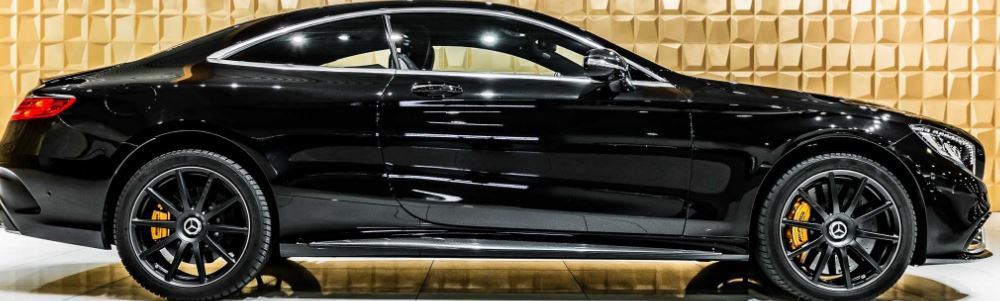 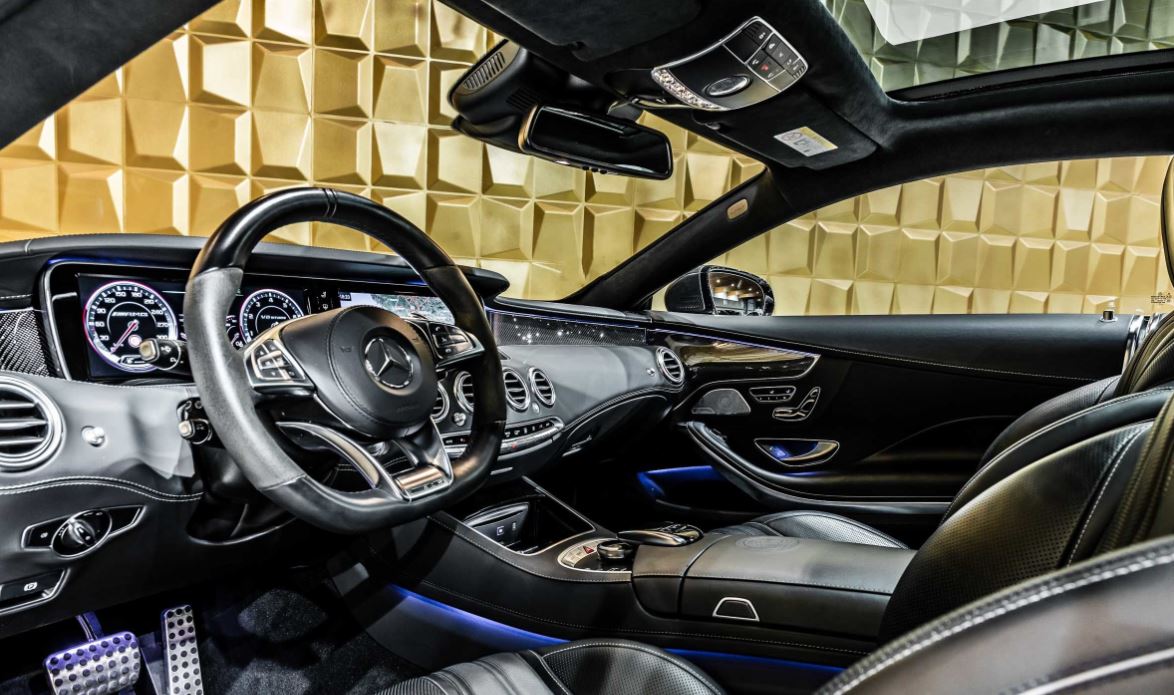 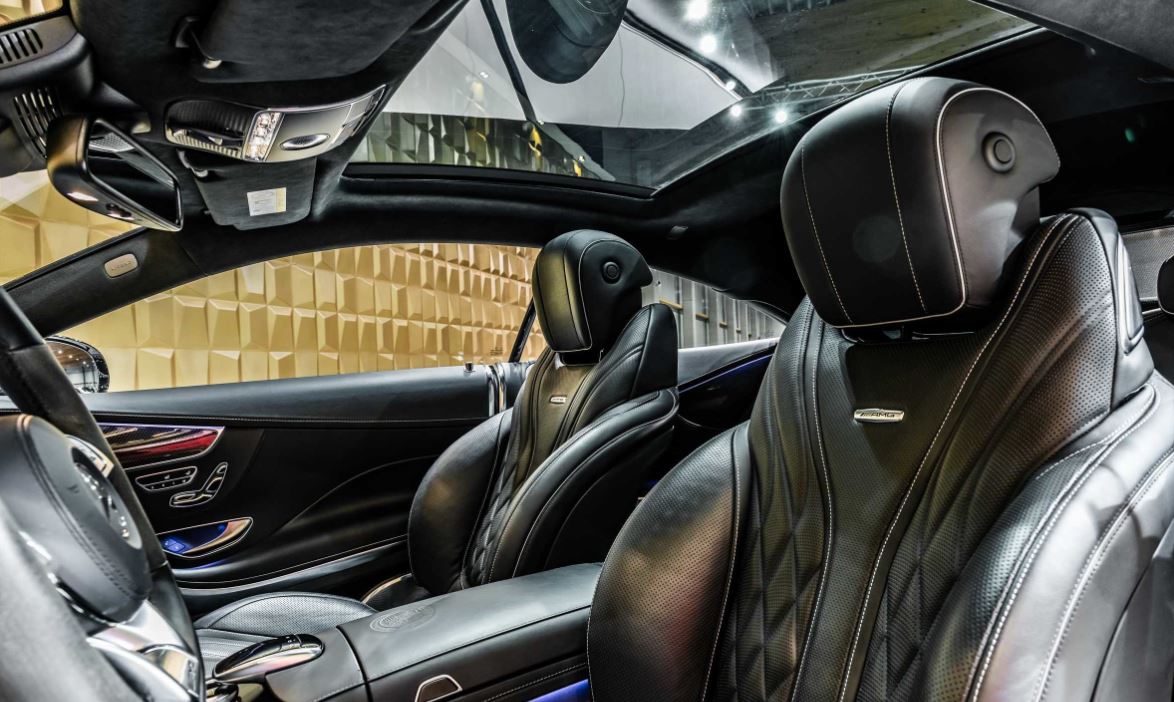 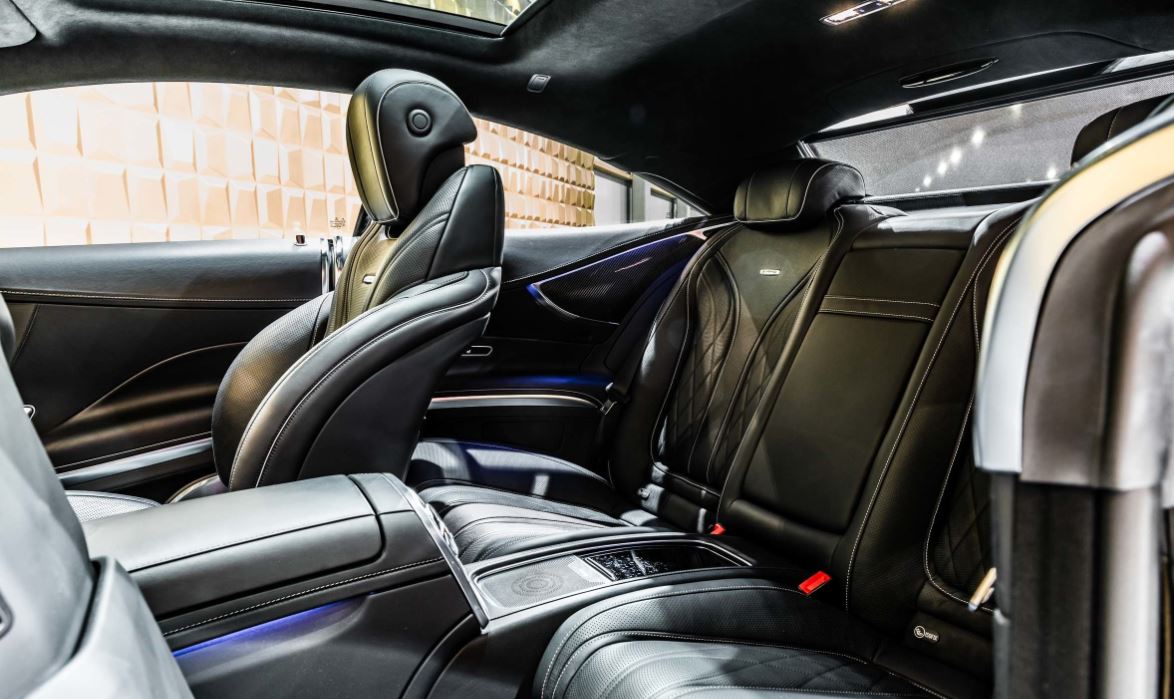 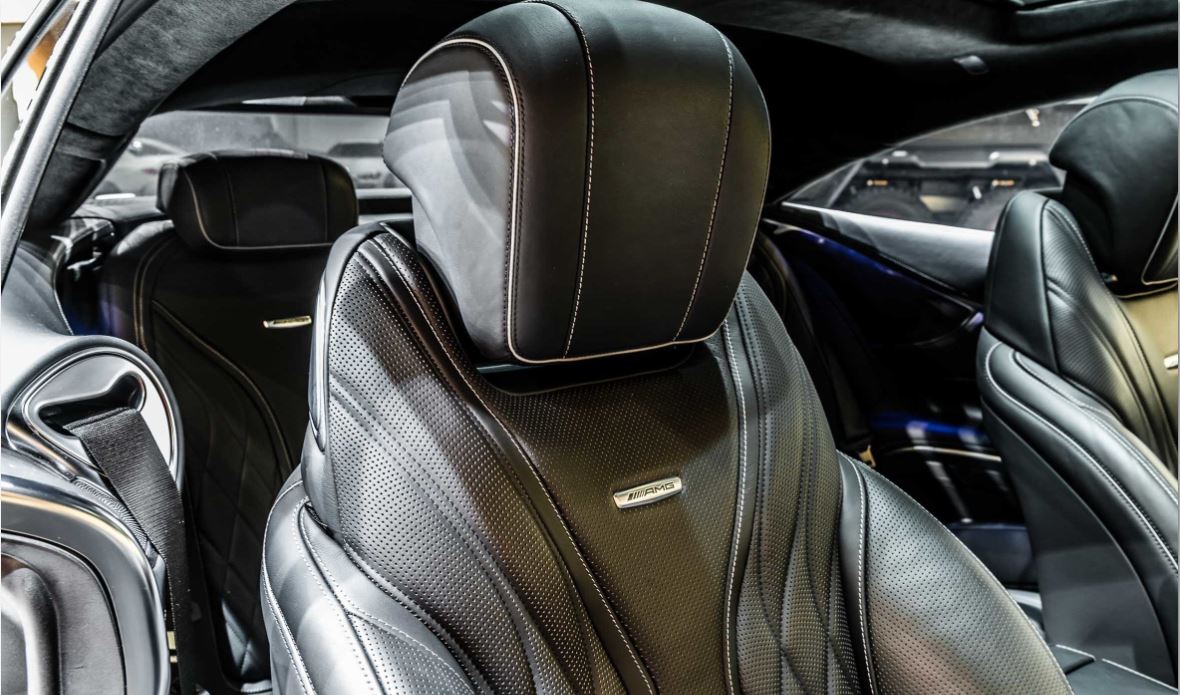 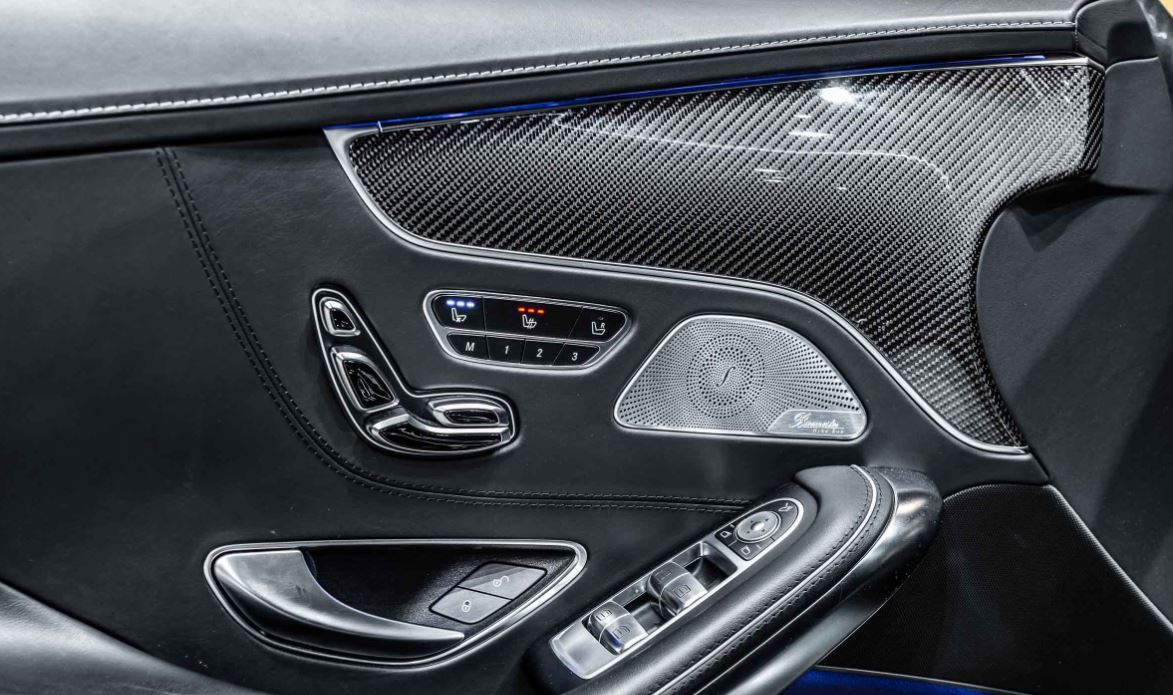 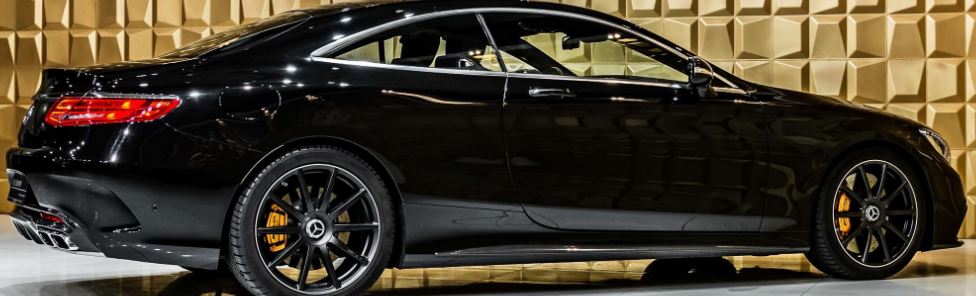 